          БОЙОРОК                                                                          РАСПОРЯЖЕНИЕ     30 август 2022 й.                          № 3                             30 августа 2022  г.О назначении отвественного лица по защите прав потребителей по сельскому поселению Старокалмашевский сельсовет  муниципального района Чекмагушевский райн Республики Башкортостан       В соответствии с п. 17 ст.14.1 Федерального закона от 06 октября 2003 №  131 - ФЗ "Об общих принципах организации местного самоуправления в  Российской  Федерации", п.3 ст.14; с. 44 Закона Российской Федеарации "Озащите прав потребителей", с целью увеличения эффективности региональной системы защиты прав потребителей     1. Назначить главы сельского поселения Макулова Рустама равиловича ответсвенным лицом по защите прав  петребителей в сельском поселении Старокалмашевыский сельсовет муниципального района Чемагушевский район рсепублики Башкортостан    2. Контроль за исплнением настоящего распоряжения оставляю за собойИ.п.главы сельского поселения                                         Р.Р. МакуловБАШ[ОРТОСТАН  РЕСПУБЛИКА]ЫСА[МА{ОШ  РАЙОНЫмуниципаль районЫНЫ@И*КЕ [АЛМАШ АУЫЛ СОВЕТЫАУЫЛ  БИЛ^м^]ЕХАКИМИ^ТЕ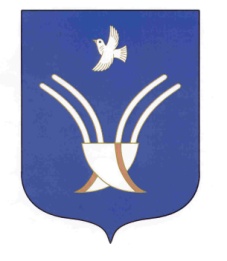 Администрация сельского поселениястарокалмашевский сельсоветмуниципального района Чекмагушевский район Республики Башкортостан